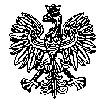 KOMENDA WOJEWÓDZKA POLICJIz siedzibą w RadomiuSekcja Zamówień Publicznych	ul. 11 Listopada 37/59, 26-600 Radomtel. (47) 701-31-03                                                                                                                      faks (47) 701-20-02Radom, dnia 18.10.2023 r.ZP – 2236/23						      Egz. poj.RTJ. 52/23INFORMACJA Z OTWARCIA OFERTDotyczy: postępowania o udzielenie zamówienia publicznego ogłoszonego na usługi społeczne w trybie podstawowym, na podstawie art. 275 pkt 2 ustawy Pzp w przedmiocie zamówienia: „Świadczenia medyczne z zakresu profilaktycznej opieki zdrowotnej nad policjantami i pracownikami Policji, pełniącymi służbę/pracującymi na terenie działania KPP w Łosicach i KPP w Żyrardowie” Nr sprawy 37/23 Zamawiający – Komenda Wojewódzka Policji z siedzibą w Radomiu, działając na podstawie art. 222 ust. 5 ustawy z dnia 11 września 2019 r. Prawo zamówień publicznych (Dz. U. z 2023 r. poz. 1605) informuje, iż w wyznaczonym przez Zamawiającego terminie tj. do dnia 18.10.2023 r., do godziny 10:00 – wpłynęły 4oferty w przedmiotowym postępowaniu prowadzonym za pośrednictwem platformazakupowa.pl pod adresem: https://platformazakupowa.pl/pn/kwp_radom (ID 829717).          Z poważaniemKierownikSekcji Zamówień PublicznychKWP zs. w Radomiu/-/ Justyna KowalskaWyk. egz. poj.Opracował: Monika Jędrys Informacja z otwarcia ofert opublikowana została w dniu 18.10.2023 r. na stronie internetowej prowadzonego postępowania pod adresem https://platformazakupowa.pl/pn/kwp_radom Numer ofertyNazwa albo imię i nazwisko oraz siedziba lub miejsce prowadzonej działalności gospodarczej albo miejsce zamieszkania wykonawców, których oferty zostały otwarteCeny zawarte w ofertach   
(brutto w zł.)1Samodzielny Publiczny Zakład Opieki Zdrowotnej w Łosicachul. Słoneczna 108-200 ŁosiceZadanie nr 1 – 41.327,002Państwowy Instytut Medyczny Ministerstwa Spraw Wewnętrznych i Administracjiul. Wołoska 13702-507 WarszawaZadanie nr 1 – 56.452,003Centrum Zdrowia Mazowsza Zachodniego Sp. z o.o.ul. Limanowskiego 3096-300 ŻyrardówZadanie nr 2 – 143.590,004Niepubliczny Zakład Opieki Zdrowotnej Przychodnia Lekarska NEUROMEDYKA Emilia Kotewska-Avramčevaul. Stefana Okrzei 51C96-300 ŻyrardówZadanie nr 2 – 101.630,00